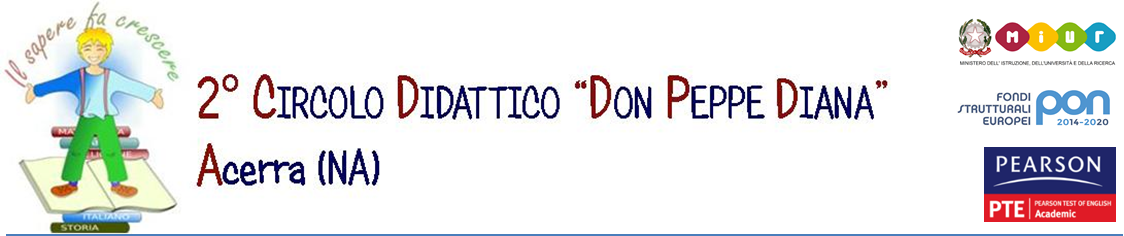 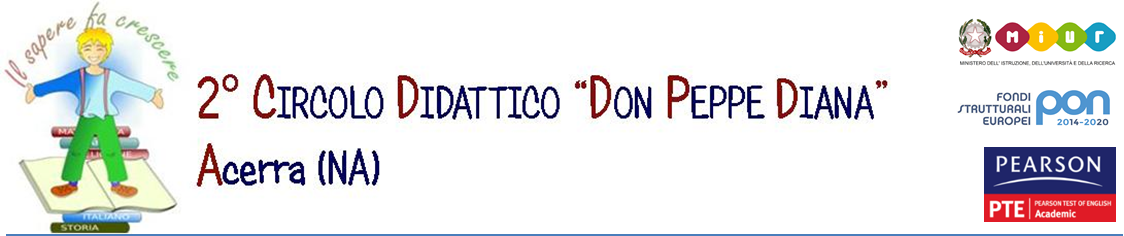 Anno Scolastico: 2017/2018	Sezione 		NUMERO DI ALUNNI DELLA SEZIONE:NUMERO DI ALUNNI CON BES NELLA SEZIONE  (numero inferiore o superiore)QUADRO ORARIO CLASSEQUADRO ORARIO DOCENTE DI SOSTEGNOVALUTAZIONE DELLE CAPACITA’ E COMPETENZE ACQUISITE:Per ogni area interessata si definiscano gli obiettivi.AREA DELLE AUTONOMIEOBIETTIVI:(se necessario specificare se a breve, medio e lungo termine).AREA SENSORIALE-PERCETTIVAOBIETTIVI:(se necessario specificare se a breve, medio e lungo termine).AREA SOCIO-AFFETTIVA-RELAZIONALEOBIETTIVI:(se necessario specificare se a breve, medio e lungo termine).AREA PSICO-MOTORIA-PRASSICAOBIETTIVI:(se necessario specificare se a breve, medio e lungo termine).AREA COMUNICATIVO-LINGUISTICAOBIETTIVI:(se necessario specificare se a breve, medio e lungo termine).AREA LOGICO-MATEMATICAOBIETTIVI:(se necessario specificare se a breve, medio e lungo termine).AREA COGNITIVO E NEUROPSICOLOGICAOBIETTIVI:(se necessario specificare se a breve, medio e lungo termine).IPOTESI OPERATIVA(Metodologie didattiche e tecniche operative)RISORSE(Spazi, materiali e sussidi didattici)MODALITA’ DELL’INSERIMENTO(Nella sezione, nella classe, nel plesso)PERSONALE IMPIEGATO NEL PROGETTO EDUCATIVO E AMBITO DI COMPETENZA (docenti di classe, sostegno, assistente qualificato, collaboratori scolastici, operatore a.s.l., genitore o tutore, altre figure professionali)CRITERI E MODALITA’ DI VALUTAZIONEFirme per la condivisione del documento PEIAnno scolastico 2018/2019Scuola dell’InfanziaAlunno/a                                                             SezioneLETTO APPROVATO E SOTTOSCRITTOALUNNO                                                                                                    ALUNNO                                                                                                    ALUNNO                                                                                                    CognomeNomedata di nascitaluogo di nascitaresidenzaTelefonoLunedìMartedìMercoledìGiovedìVenerdìSabato1ª ora2ª ora3ª ora 4ª ora5ª ora6ª ora7ª ora8ª oraLunedìMartedìMercoledìGiovedìVenerdìSabato1ª ora2ª ora3ª ora 4ª ora5ª ora6ª ora7ª ora8ª oraSintesi diagnosi funzionale:Sintesi diagnosi funzionale:Sintesi diagnosi funzionale:Sintesi diagnosi funzionale:Sintesi diagnosi funzionale:Sintesi diagnosi funzionale:Sintesi diagnosi funzionale:Sintesi diagnosi funzionale:Sintesi diagnosi funzionale:Sintesi diagnosi funzionale:La scuola è in possesso di certificazione medica  SI   NOData:La scuola è in possesso della L.104SI   NOData: revisione:La scuola è in possesso di Diagnosi FunzionaleSI   NOData CARATTERISTICHE FISICHECARATTERISTICHE FISICHECARATTERISTICHE FISICHECARATTERISTICHE FISICHECARATTERISTICHE FISICHECARATTERISTICHE FISICHEBuono stato di saluteSI  NODifficoltà di fonazioneSI NOArmonia sta/ponderaleSI  NO   se si quali?    se si quali?    se si quali? Presenta dismorfismiSI NO    se si quali?    se si quali?    se si quali?    se si quali? ___________________________________________________________________   se si quali? ___________________________________________________________________   se si quali? ___________________________________________________________________Buona funzionalità visiva SI  NO   se si quali? ___________________________________________________________________   se si quali? ___________________________________________________________________   se si quali? ___________________________________________________________________Buona funzionalità uditivaSI NOUtilizza protesi sanitarie o ausili tecniciUtilizza protesi sanitarie o ausili tecniciUtilizza protesi sanitarie o ausili tecniciUtilizza protesi sanitarie o ausili tecniciSI    NO    Se si quali? _____________________________________________________________________________________________________________________________________________________   Se si quali? _____________________________________________________________________________________________________________________________________________________   Se si quali? _____________________________________________________________________________________________________________________________________________________   Se si quali? _____________________________________________________________________________________________________________________________________________________   Se si quali? _____________________________________________________________________________________________________________________________________________________   Se si quali? _____________________________________________________________________________________________________________________________________________________Esperienze scolastiche precedenti:  Esperienze scolastiche precedenti:  Esperienze scolastiche precedenti:  Esperienze scolastiche precedenti:  Esperienze scolastiche precedenti:  Esperienze scolastiche precedenti:  Interventi riabilitativiSI SI NOSe si quali?Se si quali?Se si quali?Se si quali?Trattamenti farmacologici SINONOIn orario scolasticoSINONONome somministratore e ruolo;Nome somministratore e ruolo;Nome somministratore e ruolo;Nome somministratore e ruolo;N. protocollo somministrazioneN. protocollo somministrazioneN. protocollo somministrazioneN. protocollo somministrazioneFUNZIONALITA’ PSICOMOTORIAFUNZIONALITA’ PSICOMOTORIAFUNZIONALITA’ PSICOMOTORIAFUNZIONALITA’ PSICOMOTORIACoordinazione dinamica generaleSI   SI   NO Dominanza laterale:	destra       			sinistra	              					crociata    			non acquisita     Dominanza laterale:	destra       			sinistra	              					crociata    			non acquisita     Dominanza laterale:	destra       			sinistra	              					crociata    			non acquisita     Dominanza laterale:	destra       			sinistra	              					crociata    			non acquisita     Motricità fineSI NO   NO   Coordinazione spazio – temporaleSI NO   NO   CARATTERISTICHE COMPORTAMENTALICARATTERISTICHE COMPORTAMENTALICARATTERISTICHE COMPORTAMENTALICARATTERISTICHE COMPORTAMENTALICARATTERISTICHE COMPORTAMENTALICARATTERISTICHE COMPORTAMENTALIAggressivitàSINO  DipendenzaSI    NOPartecipazioneSINO   Accettazione regoleSI    NOEventuali altre osservazioni: Eventuali altre osservazioni: Eventuali altre osservazioni: Eventuali altre osservazioni: Eventuali altre osservazioni: Eventuali altre osservazioni: EXTRASCUOLA ED EDUCATIVAEXTRASCUOLA ED EDUCATIVAEXTRASCUOLA ED EDUCATIVAEXTRASCUOLA ED EDUCATIVAEXTRASCUOLA ED EDUCATIVAEXTRASCUOLA ED EDUCATIVAHa l’educatore a scuolamonte h:SINO  Ha l’educatore a casaSI    NOFa attività extrascolasticheSINO   Se si, quali:Se si, quali:Se si, quali:Se si, quali:Se si, quali:Se si, quali:QUADRO FAMILIAREQUADRO FAMILIAREQUADRO FAMILIAREQUADRO FAMILIAREQUADRO FAMILIAREQUADRO FAMILIAREQUADRO FAMILIAREGrado di parentelaNome e CognomeNome e CognomeNome e CognomeEtàStudi compiutiProfessioneL’alunno vive in famigliaL’alunno vive in famigliaSI   NO   Se no dove? ____________________________________________________________________________________________________________________________________________________   Se no dove? ____________________________________________________________________________________________________________________________________________________   Se no dove? ____________________________________________________________________________________________________________________________________________________   Se no dove? ____________________________________________________________________________________________________________________________________________________   Se no dove? ____________________________________________________________________________________________________________________________________________________   Se no dove? ____________________________________________________________________________________________________________________________________________________   Se no dove? ____________________________________________________________________________________________________________________________________________________InsoddisfacenteAppenasoddisfacenteSoddisfacenteAnnotazioniCONTROLLO SFINTERICOIGIENE PERSONALEALIMENTAZIONEInsoddisfacenteAppenasoddisfacenteSoddisfacenteAnnotazioniFUNZIONALITA’ VISIVAFUNZIONALITA’ UDITIVAFUNZIONALITA’ TATTILEFUNZIONALITA’OLFATTIVAFUNZIONALITA’ GUSTATIVAInsoddisfacenteAppenasoddisfacenteSoddisfacenteAnnotazioniAUTOSTIMARAPPORTO CON I COMPAGNIRAPPORTO CON GLI ADULTIRISPETTO DELLE REGOLERISPETTO DELLE COSEPERCEZIONE DEL SE’COLLABORAZIONEPARTECIPAZIONEAUTOCONTROLLOAUTONOMIA SOCIALEInsoddisfacenteAppenasoddisfacenteSoddisfacenteAnnotazioniSCHEMA CORPOREOPERCEZIONECOORDINAZIONEMOTORIALATERALIZZAZIONECOORDINAZIONEOCULO-MANUALEORIENTAMENTOSPAZIO-TEMPORALEMOTRICITA’ FINEMOTRICITA’ GLOBALEInsoddisfacenteAppenasoddisfacenteSoddisfacenteAnnotazioniASCOLTOCOMPRENSIONE VERBALECOMPRENSIONE NON VERBALEPRODUZIONE VERBALEPRODUZIONE NON VERBALEVOCABOLARIO ADEGUATOALL’ETA’InsoddisfacenteAppenasoddisfacenteSoddisfacenteAnnotazioniACQUISIZIONE CONCETTI TOPOLOGICIRICONOSCIMENTO COLORIPROCESSI DI SERIAZIONEPROCESSI DI CLASSIFICAZIONERISOLUZIONE PROBLEMIInsoddisfacenteAppena soddisfacenteSoddisfacenteAnnotazioniATTENZIONEMEMORIACOMPRENSIONEORGANIZZAZIONESPAZIO-TEMPORALECognomeNomeruolofirmadocentedocentedocentedocentedocentedocentedocentereferente A.S.L.o centro convenzionatooperatore psicopedagogicodocente di sostegnoeducatoremadre/padre/tutoreAcerra, ___________Il Dirigente ScolasticoProf.ssa Rosaria Coronella